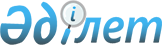 Решение Сырдарьинского районного маслихата от 12 мая 2023 года №31 "О внесении изменений в решение Сырдарьинского районного маслихата от 22 декабря 2022 года №185 "О бюджетах поселка и сельских округов Сырдарьинского районана 2023- 2025 годы"Решение Сырдарьинского районного маслихата Кызылординской области от 12 мая 2023 года № 31
      Сырдарьинский районный маслихат РЕШИЛ: 
      1. Внести в решение Сырдарьинского районного маслихата от 22 декабря 2022 года № 185 "О бюджетах поселка и сельских округов Сырдарьинского района на 2023 - 2025 годы" следующие изменения:
      пункт 1 изложить в новой редакции:
      "1. Утвердить бюджет поселка Теренозек на 2023 - 2025 годы согласно приложениям 1, 2 и 3 соответственно, в том числе на 2023 год в следующих объемах:
      1) доходы – 909530,5 тысяч тенге, в том числе:
      налоговые поступления – 30073 тысяч тенге;
      неналоговые поступления – 3200 тысяч тенге;
      поступления трансфертов – 876257,5 тысяч тенге;
      2) затраты – 909532,1 тысяч тенге;
      3) чистое бюджетное кредитование – 0;
      бюджетные кредиты – 0;
      погашение бюджетных кредитов – 0;
      4) сальдо по операциям с финансовыми активами – 0;
      приобретение финансовых активов – 0;
      поступления от продажи финансовых активов государства – 0;
      5) дефицит (профицит) бюджета – - 1,6 тысяч тенге;
      6) финансирование дефицита (использование профицита) бюджета – 1,6 тысяч тенге;
      поступления займов – 0;
      погашения займов – 0;
      используемые остатки бюджетных средств – 1,6 тысяч тенге.";
      пункт 2 изложить в новой редакции:
      "2. Утвердить бюджет сельского округа Айдарлы на 2023 - 2025 годы согласно приложениям 4, 5 и 6 соответственно, в том числе на 2023 год в следующих объемах:
      1) доходы – 125023 тысяч тенге, в том числе:
      налоговые поступления – 3239 тысяч тенге;
      неналоговые поступления – 393 тысяч тенге;
      поступления трансфертов – 121391 тысяч тенге;
      2) затраты – 125024 тысяч тенге;
      3) чистое бюджетное кредитование – 0;
      бюджетные кредиты – 0;
      погашение бюджетных кредитов – 0;
      4) сальдо по операциям с финансовыми активами – 0;
      приобретение финансовых активов – 0;
      поступления от продажи финансовых активов государства – 0;
      5) дефицит (профицит) бюджета – - 1 тысяч тенге;
      6) финансирование дефицита (использование профицита) бюджета – 1 тысяч тенге;
      поступления займов – 0;
      погашения займов – 0;
      используемые остатки бюджетных средств – 1 тысяч тенге.";
      пункт 3 изложить в новой редакции:
      "3. Утвердить бюджет сельского округа Акжарма на 2023 - 2025 годы согласно приложениям 7, 8 и 9 соответственно, в том числе на 2023 год в следующих объемах:
      1) доходы – 102863 тысяч тенге, в том числе:
      налоговые поступления – 5827 тысяч тенге;
      неналоговые поступления – 125 тысяч тенге;
      поступления трансфертов – 96911 тысяч тенге;
      2) затраты – 113036,7 тысяч тенге;
      3) чистое бюджетное кредитование – 0;
      бюджетные кредиты – 0;
      погашение бюджетных кредитов – 0;
      4) сальдо по операциям с финансовыми активами – 0;
      приобретение финансовых активов – 0;
      поступления от продажи финансовых активов государства – 0;
      5) дефицит (профицит) бюджета – - 10173,7 тысяч тенге;
      6) финансирование дефицита (использование профицита) бюджета – 10173,7 тысяч тенге;
      поступления займов – 0;
      погашения займов – 0;
      используемые остатки бюджетных средств – 10173,7 тысяч тенге.";
      пункт 4 изложить в новой редакции:
      "4. Утвердить бюджет сельского округа Амангельды на 2023 - 2025 годы согласно приложениям 10, 11 и 12 соответственно, в том числе на 2023 год в следующих объемах:
      1) доходы – 121344 тысяч тенге, в том числе:
      налоговые поступления – 4082 тысяч тенге;
      неналоговые поступления – 225 тысяч тенге;
      поступления трансфертов – 117037 тысяч тенге;
      2) затраты – 121344 тысяч тенге;
      3) чистое бюджетное кредитование – 0;
      бюджетные кредиты – 0;
      погашение бюджетных кредитов – 0;
      4) сальдо по операциям с финансовыми активами – 0;
      приобретение финансовых активов – 0;
      поступления от продажи финансовых активов государства – 0;
      5) дефицит (профицит) бюджета – 0;
      6) финансирование дефицита (использование профицита) бюджета – 0;
      поступления займов – 0;
      погашения займов – 0;
      используемые остатки бюджетных средств – 0.";
      пункт 5 изложить в новой редакции:
      "5. Утвердить бюджет сельского округа Аскара Токмаганбетова на 2023 - 2025 годы согласно приложениям 13, 14 и 15 соответственно, в том числе на 2023 год в следующих объемах:
      1) доходы – 89410 тысяч тенге, в том числе:
      налоговые поступления – 2765 тысяч тенге;
      неналоговые поступления – 254 тысяч тенге;
      поступления трансфертов – 86391 тысяч тенге;
      2) затраты – 89410 тысяч тенге;
      3) чистое бюджетное кредитование – 0;
      бюджетные кредиты – 0;
      погашение бюджетных кредитов – 0;
      4) сальдо по операциям с финансовыми активами – 0;
      приобретение финансовых активов – 0;
      поступления от продажи финансовых активов государства – 0;
      5) дефицит (профицит) бюджета – 0;
      6) финансирование дефицита (использование профицита) бюджета – 0;
      поступления займов – 0;
      погашения займов – 0;
      используемые остатки бюджетных средств – 0.";
      пункт 6 изложить в новой редакции:
      "6. Утвердить бюджет сельского округа Бесарык на 2023 - 2025 годы согласно приложениям 16, 17 и 18 соответственно, в том числе на 2023 год в следующих объемах:
      1) доходы – 97759 тысяч тенге, в том числе:
      налоговые поступления – 5449 тысяч тенге;
      неналоговые поступления – 100 тысяч тенге;
      поступления трансфертов – 92210 тысяч тенге;
      2) затраты – 97759,1 тысяч тенге;
      3) чистое бюджетное кредитование – 0;
      бюджетные кредиты – 0;
      погашение бюджетных кредитов – 0;
      4) сальдо по операциям с финансовыми активами – 0;
      приобретение финансовых активов – 0;
      поступления от продажи финансовых активов государства – 0;
      5) дефицит (профицит) бюджета – - 0,1 тысяч тенге;
      6) финансирование дефицита (использование профицита) бюджета – 0,1 тысяч тенге;
      поступления займов – 0;
      погашения займов – 0;
      используемые остатки бюджетных средств – 0,1 тысяч тенге.";
      пункт 7 изложить в новой редакции:
      "7. Утвердить бюджет сельского округа Жетиколь на 2023 - 2025 годы согласно приложениям 19, 20 и 21 соответственно, в том числе на 2023 год в следующих объемах:
      1) доходы – 71351 тысяч тенге, в том числе:
      налоговые поступления – 766 тысяч тенге;
      неналоговые поступления – 50 тысяч тенге;
      поступления трансфертов – 70535 тысяч тенге;
      2) затраты – 71351,1 тысяч тенге;
      3) чистое бюджетное кредитование – 0;
      бюджетные кредиты – 0;
      погашение бюджетных кредитов – 0;
      4) сальдо по операциям с финансовыми активами – 0;
      приобретение финансовых активов – 0;
      поступления от продажи финансовых активов государства – 0;
      5) дефицит (профицит) бюджета – - 0,1 тысяч тенге;
      6) финансирование дефицита (использование профицита) бюджета – 0,1 тысяч тенге;
      поступления займов – 0;
      погашения займов – 0;
      используемые остатки бюджетных средств – 0,1 тысяч тенге.";
      пункт 8 изложить в новой редакции:
      "8. Утвердить бюджет сельского округа Инкардария на 2023 - 2025 годы согласно приложениям 22, 23 и 24 соответственно, в том числе на 2023 год в следующих объемах:
      1) доходы – 84923 тысяч тенге, в том числе:
      налоговые поступления – 1239 тысяч тенге;
      неналоговые поступления – 300 тысяч тенге;
      поступления трансфертов – 83384 тысяч тенге;
      2) затраты – 84924,5 тысяч тенге;
      3) чистое бюджетное кредитование – 0;
      бюджетные кредиты – 0;
      погашение бюджетных кредитов – 0;
      4) сальдо по операциям с финансовыми активами – 0;
      приобретение финансовых активов – 0;
      поступления от продажи финансовых активов государства – 0;
      5) дефицит (профицит) бюджета – -1,5 тысяч тенге;
      6) финансирование дефицита (использование профицита) бюджета – 1,5 тысяч тенге;
      поступления займов – 0;
      погашения займов – 0;
      используемые остатки бюджетных средств – 1,5 тысяч тенге.";
      пункт 9 изложить в новой редакции:
      "9. Утвердить бюджет сельского округа Калжан ахун на 2023 - 2025 годы согласно приложениям 25, 26 и 27 соответственно, в том числе на 2023 год в следующих объемах:
      1) доходы – 90688 тысяч тенге, в том числе:
      налоговые поступления – 1417 тысяч тенге;
      неналоговые поступления – 150 тысяч тенге;
      поступления трансфертов – 89121 тысяч тенге;
      2) затраты – 90744,9 тысяч тенге;
      3) чистое бюджетное кредитование – 0;
      бюджетные кредиты – 0;
      погашение бюджетных кредитов – 0;
      4) сальдо по операциям с финансовыми активами – 0;
      приобретение финансовых активов – 0;
      поступления от продажи финансовых активов государства – 0;
      5) дефицит (профицит) бюджета – - 56,9 тысяч тенге;
      6) финансирование дефицита (использование профицита) бюджета – 56,9 тысяч тенге;
      поступления займов – 0;
      погашения займов – 0;
      используемые остатки бюджетных средств – 56,9 тысяч тенге.";
      пункт 10 изложить в новой редакции:
      "10. Утвердить бюджет сельского округа Когалыколь на 2023 - 2025 годы согласно приложениям 28, 29 и 30 соответственно, в том числе на 2023 год в следующих объемах:
      1) доходы – 113095 тысяч тенге, в том числе:
      налоговые поступления – 5240 тысяч тенге;
      неналоговые поступления – 190 тысяч тенге;
      поступления трансфертов – 107665 тысяч тенге;
      2) затраты – 113095,1тысяч тенге;
      3) чистое бюджетное кредитование – 0;
      бюджетные кредиты – 0;
      погашение бюджетных кредитов – 0;
      4) сальдо по операциям с финансовыми активами – 0;
      приобретение финансовых активов – 0;
      поступления от продажи финансовых активов государства – 0;
      5) дефицит (профицит) бюджета – - 0,1 тысяч тенге;
      6) финансирование дефицита (использование профицита) бюджета – 0,1 тысяч тенге;
      поступления займов – 0;
      погашения займов – 0;
      используемые остатки бюджетных средств – 0,1 тысяч тенге.";
      пункт 11 изложить в новой редакции:
      "11. Утвердить бюджет сельского округа Наги Ильясов на 2023 - 2025 годы согласно приложениям 31, 32 и 33 соответственно, в том числе на 2023 год в следующих объемах:
      1) доходы – 115073 тысяч тенге, в том числе:
      налоговые поступления – 2843 тысяч тенге;
      неналоговые поступления – 140 тысяч тенге;
      поступления трансфертов – 112090 тысяч тенге;
      2) затраты – 115101,6 тысяч тенге;
      3) чистое бюджетное кредитование – 0;
      бюджетные кредиты – 0;
      погашение бюджетных кредитов – 0;
      4) сальдо по операциям с финансовыми активами – 0;
      приобретение финансовых активов – 0;
      поступления от продажи финансовых активов государства – 0;
      5) дефицит (профицит) бюджета – - 28,6 тысяч тенге;
      6) финансирование дефицита (использование профицита) бюджета – 28,6 тысяч тенге;
      поступления займов – 0;
      погашения займов – 0;
      используемые остатки бюджетных средств – 28,6 тысяч тенге.";
      пункт 12 изложить в новой редакции:
      "12. Утвердить бюджет сельского округа Сакен Сейфуллина на 2023 - 2025 годы согласно приложениям 34, 35 и 36 соответственно, в том числе на 2023 год в следующих объемах:
      1) доходы – 90750 тысяч тенге, в том числе:
      налоговые поступления – 3188 тысяч тенге;
      неналоговые поступления – 350 тысяч тенге;
      поступления трансфертов – 87212 тысяч тенге;
      2) затраты – 90750,6 тысяч тенге;
      3) чистое бюджетное кредитование – 0;
      бюджетные кредиты – 0;
      погашение бюджетных кредитов – 0;
      4) сальдо по операциям с финансовыми активами – 0;
      приобретение финансовых активов – 0;
      поступления от продажи финансовых активов государства – 0;
      5) дефицит (профицит) бюджета – - 0,6 тысяч тенге;
      6) финансирование дефицита (использование профицита) бюджета – 0,6 тысяч тенге;
      поступления займов – 0;
      погашения займов – 0;
      используемые остатки бюджетных средств – 0,6 тысяч тенге.";
      пункт 13 изложить в новой редакции:
      "13. Утвердить бюджет сельского округа Шаган на 2023 - 2025 годы согласно приложениям 37, 38 и 39 соответственно, в том числе на 2023 год в следующих объемах:
      1) доходы – 125608 тысяч тенге, в том числе:
      налоговые поступления – 7014 тысяч тенге;
      поступления трансфертов – 118594 тысяч тенге;
      2) затраты – 125608,2 тысяч тенге;
      3) чистое бюджетное кредитование – 0;
      бюджетные кредиты – 0;
      погашение бюджетных кредитов – 0;
      4) сальдо по операциям с финансовыми активами – 0;
      приобретение финансовых активов – 0;
      поступления от продажи финансовых активов государства – 0;
      5) дефицит (профицит) бюджета – - 0,2 тысяч тенге;
      6) финансирование дефицита (использование профицита) бюджета – 0,2 тысяч тенге;
      поступления займов – 0;
      погашения займов – 0;
      используемые остатки бюджетных средств – 0,2 тысяч тенге.";
      пункт 14 изложить в новой редакции:
      "14. Утвердить бюджет сельского округа Ширкейли на 2023 - 2025 годы согласно приложениям 40, 41 и 42 соответственно, в том числе на 2023 год в следующих объемах:
      1) доходы – 119030 тысяч тенге, в том числе:
      налоговые поступления – 4293 тысяч тенге;
      неналоговые поступления – 270 тысяч тенге;
      поступления трансфертов – 114467 тысяч тенге;
      2) затраты – 119030 тысяч тенге;
      3) чистое бюджетное кредитование – 0;
      бюджетные кредиты – 0;
      погашение бюджетных кредитов – 0;
      4) сальдо по операциям с финансовыми активами – 0;
      приобретение финансовых активов – 0;
      поступления от продажи финансовых активов государства – 0;
      5) дефицит (профицит) бюджета – 0;
      6) финансирование дефицита (использование профицита) бюджета – 0;
      поступления займов – 0;
      погашения займов – 0;
      используемые остатки бюджетных средств – 0.".
      Приложения 1, 4, 7, 10, 13, 16, 19, 22, 25, 28, 31, 34, 37, 40 к указанному решению изложить в новой редакции согласно приложениям 1, 2, 3, 4, 5, 6, 7, 8, 9, 10, 11, 12, 13, 14 к настоящему решению.
      2. Настоящее решение вводится в действие с 1 января 2023 года.  Бюджет поселка Теренозек на 2023 год Бюджет сельского округа Айдарлы на 2023 год Бюджет сельского округа Акжарма на 2023 год Бюджет сельского округа Амангельды на 2023 год Бюджет сельского округа Аскара Токмаганбетова на 2023 год Бюджет сельского округа Бесарык на 2023 год Бюджет сельского округа Жетиколь на 2023 год Бюджет сельского округа Инкардария на 2023 год Бюджет сельского округа Калжан ахун на 2023 год Бюджет сельского округа Когалыколь на 2023 год Бюджет сельского округа Наги Ильясова на 2023 год Бюджет сельского округа Сакен Сейфуллина на 2023 год Бюджет сельского округа Шаган на 2023 год Бюджет сельского округа Ширкейли на 2023 год
					© 2012. РГП на ПХВ «Институт законодательства и правовой информации Республики Казахстан» Министерства юстиции Республики Казахстан
				
      Председатель Сырдарьинскогорайонного маслихата 

Е.Әжікенов
Приложение 1
к решению Сырдарьинского 
районного маслихата 
от 12 мая 2023 года № 31Приложение 1
к решению Сырдарьинского 
районного маслихата 
от 22 декабря 2022 года № 185
Категория
Категория
Категория
Категория
Сумма, тысяч тенге
Класс 
Класс 
Класс 
Сумма, тысяч тенге
Подкласс
Подкласс
Сумма, тысяч тенге
Наименование
Сумма, тысяч тенге
1. ДОХОДЫ
909530,5
1
Налоговые поступления
30073
01
Подоходный налог
3463
2
Индивидуальный подоходный налог
3463
04
Hалоги на собственность
26365
1
Hалоги на имущество
670
3
Земельный налог
1100
4
Hалог на транспортные средства
24577
5
Единый земельный налог
18
05
Внутренние налоги на товары, работы и услуги
245
3
Поступления за использование природных и других ресурсов
55
4
Сборы за ведение предпринимательской и профессиональной деятельности
190
2
Неналоговые поступления
3200
01
Доходы от государственной собственности
3200
5
Доходы от аренды имущества, находящегося в государственной собственности
3200
4
Поступления трансфертов 
876257,5
02
Трансферты из вышестоящих органов государственного управления
876257,5
3
Трансферты из районного (города областного значения) бюджета
876257,5
Функциональная группа 
Функциональная группа 
Функциональная группа 
Функциональная группа 
Администратор бюджетных программ
Администратор бюджетных программ
Администратор бюджетных программ
Программа
Программа
Наименование
2. ЗАТРАТЫ
909532,1
01
Государственные услуги общего характера
212567
124
Аппарат акима города районного значения, села, поселка, сельского округа
212567
124
001
Услуги по обеспечению деятельности акима города районного значения, села, поселка, сельского округа
206617
022
Капитальные расходы государственного органа
5950
06
Социальная помощь и социальное обеспечение
91008
124
Аппарат акима города районного значения, села, поселка, сельского округа
91008
124
003
Оказание социальной помощи нуждающимся гражданам на дому
91008
07
Жилищно-коммунальное хозяйство
336324
124
Аппарат акима города районного значения, села, поселка, сельского округа
336324
124
008
Освещение улиц в населенных пунктах
81950
009
Обеспечение санитарии населенных пунктов
83181
011
Благоустройство и озеленение населенных пунктов
171193
08
Культура, спорт, туризм и информационное пространство
66189
124
Аппарат акима города районного значения, села, поселка, сельского округа
66189
124
006
Поддержка культурно-досуговой работы на местном уровне
66189
12
Транспорт и коммуникация
61692
124
Аппарат акима города районного значения, села, поселка, сельского округа
61692
013
Обеспечение функционирования автомобильных дорог в городах районного значения, селах, поселках, сельских округах
13000
045
Капитальный и средний ремонт автомобильных дорог в городах районного значения, селах, поселках, сельских округах
48692
13
Прочие
141750,5
124
Аппарат акима города районного значения, села, поселка, сельского округа
141750,5
040
Реализация мероприятий для решения вопросов обустройства населенных пунктов в реализацию мер по содействию экономическому развитию регионов в рамках Государственной программы развития регионов до 2025 года
141750,5
15
Трансферты
1,6
124
Аппарат акима города районного значения, села, поселка, сельского округа
1,6
048
Возврат неиспользованных (недоиспользованных) целевых трансфертов
1,6
3. Чистое бюджетное кредитование
0
Бюджетные кредиты
0
Погашение бюджетных кредитов
0
4. Сальдо по операциям с финансовыми активами
0
Приобретение финансовых активов
0
Поступления от продажи финансовых активов государства
0
5. Дефицит бюджета (профицит)
-1,6
6.Финансирование дефицита бюджета (использование профицита)
1,6
Поступление займов
0
Погашение займов
0
8
Используемые остатки бюджетных средств
1,6
01
Остатки бюджетных средств
1,6
1
Свободные остатки бюджетных средств
1,6Приложение 2
к решению Сырдарьинского 
районного маслихата 
от 12 мая 2023 года №31Приложение 4
к решению Сырдарьинского 
районного маслихата 
от 22 декабря 2022 года №185
Категория
Категория
Категория
Категория
Сумма, тысяч тенге
Класс
Класс
Класс
Сумма, тысяч тенге
Подкласс
Подкласс
Сумма, тысяч тенге
Наименование
Сумма, тысяч тенге
1. ДОХОДЫ
125023
1
Налоговые поступления
3239
04
Hалоги на собственность
3239
1
Hалоги на имущество
87
3
Земельный налог
14
4
Hалог на транспортные средства
3100
5
Единый земельный налог
38
2
Неналоговые поступления
393
01
Доходы от государственной собственности
393
5
Доходы от аренды имущества, находящегося в государственной собственности
393
4
Поступления трансфертов 
121391
02
Трансферты из вышестоящих органов государственного управления
121391
3
Трансферты из районного (города областного значения) бюджета
121391
Функциональная группа 
Функциональная группа 
Функциональная группа 
Функциональная группа 
Администратор бюджетных программ
Администратор бюджетных программ
Администратор бюджетных программ
Программа
Программа
Наименование
2. ЗАТРАТЫ
125024
01
Государственные услуги общего характера
44618
124
Аппарат акима города районного значения, села, поселка, сельского округа
44618
124
001
Услуги по обеспечению деятельности акима города районного значения, села, поселка, сельского округа
44618
06
Социальная помощь и социальное обеспечение
3662
124
Аппарат акима города районного значения, села, поселка, сельского округа
3662
124
003
Оказание социальной помощи нуждающимся гражданам на дому
3662
07
Жилищно-коммунальное хозяйство
37674
124
Аппарат акима города районного значения, села, поселка, сельского округа
37674
124
008
Освещение улиц в населенных пунктах
2350
009
Обеспечение санитарии населенных пунктов
4995
011
Благоустройство и озеленение населенных пунктов
30329
08
Культура, спорт, туризм и информационное пространство
38894
124
Аппарат акима города районного значения, села, поселка, сельского округа
38894
124
006
Поддержка культурно-досуговой работы на местном уровне
38894
12
Транспорт и коммуникация
175
124
Аппарат акима города районного значения, села, поселка, сельского округа
175
013
Обеспечение функционирования автомобильных дорог в городах районного значения, селах, поселках, сельских округах
175
15
Трансферты
1
124
Аппарат акима города районного значения, села, поселка, сельского округа
1
048
Возврат неиспользованных (недоиспользованных) целевых трансфертов
1
3. Чистое бюджетное кредитование
0
Бюджетные кредиты
0
Погашение бюджетных кредитов
0
4. Сальдо по операциям с финансовыми активами
0
Приобретение финансовых активов
0
Поступления от продажи финансовых активов государства
0
5. Дефицит бюджета (профицит)
-1
6.Финансирование дефицита бюджета (использование профицита)
1
Поступление займов
0
Погашение займов
0
8
Используемые остатки бюджетных средств
1
01
Остатки бюджетных средств
1
1
Свободные остатки бюджетных средств
1Приложение 3
к решению Сырдарьинского 
районного маслихата 
от 12 мая 2023 года №31Приложение 7
к решению Сырдарьинского 
районного маслихата 
от 22 декабря 2022 года №185
Категория
Категория
Категория
Категория
Сумма, тысяч тенге
Класс 
Класс 
Класс 
Сумма, тысяч тенге
Подкласс
Подкласс
Сумма, тысяч тенге
Наименование
Сумма, тысяч тенге
1. ДОХОДЫ
102863
1
Налоговые поступления
5827
04
Hалоги на собственность
5827
1
Hалоги на имущество
145
3
Земельный налог
220
4
Hалог на транспортные средства
5367
5
Единый земельный налог
95
2
Неналоговые поступления
125
01
Доходы от государственной собственности
125
5
Доходы от аренды имущества, находящегося в государственной собственности
125
4
Поступления трансфертов 
96911
02
Трансферты из вышестоящих органов государственного управления
96911
3
Трансферты из районного (города областного значения) бюджета
96911
Функциональная группа 
Функциональная группа 
Функциональная группа 
Функциональная группа 
Администратор бюджетных программ
Администратор бюджетных программ
Администратор бюджетных программ
Программа
Программа
Наименование
2. ЗАТРАТЫ
113036,7
01
Государственные услуги общего характера
51749
124
Аппарат акима города районного значения, села, поселка, сельского округа
51749
124
001
Услуги по обеспечению деятельности акима города районного значения, села, поселка, сельского округа
51749
06
Социальная помощь и социальное обеспечение
4372
124
Аппарат акима города районного значения, села, поселка, сельского округа
4372
124
003
Оказание социальной помощи нуждающимся гражданам на дому
4372
07
Жилищно-коммунальное хозяйство
16678
124
Аппарат акима города районного значения, села, поселка, сельского округа
16678
124
008
Освещение улиц в населенных пунктах
8883
009
Обеспечение санитарии населенных пунктов
5395
011
Благоустройство и озеленение населенных пунктов
2400
08
Культура, спорт, туризм и информационное пространство
28823
124
Аппарат акима города районного значения, села, поселка, сельского округа
28823
124
006
Поддержка культурно-досуговой работы на местном уровне
28823
12
Транспорт и коммуникация
1241
124
Аппарат акима города районного значения, села, поселка, сельского округа
1241
013
Обеспечение функционирования автомобильных дорог в городах районного значения, селах, поселках, сельских округах
1241
15
Трансферты
10173,7
124
Аппарат акима города районного значения, села, поселка, сельского округа
10173,7
044
Возврат сумм неиспользованных (недоиспользованных) целевых трансфертов, выделенных из республиканского бюджета за счет целевого трансферта из Национального фонда Республики Казахстан
10173,7
3. Чистое бюджетное кредитование
0
Бюджетные кредиты
0
Погашение бюджетных кредитов
0
4. Сальдо по операциям с финансовыми активами
0
Приобретение финансовых активов
0
Поступления от продажи финансовых активов государства
0
5. Дефицит бюджета (профицит)
-10173,7
6.Финансирование дефицита бюджета (использование профицита)
10173,7
Поступление займов
0
Погашение займов
0
8
Используемые остатки бюджетных средств
10173,7
01
Остатки бюджетных средств
10173,7
1
Свободные остатки бюджетных средств
10173,7Приложение 4
к решению Сырдарьинского 
районного маслихата 
от 12 мая 2023 года №31Приложение 10
к решению Сырдарьинского 
районного маслихата 
от 22 декабря 2022 года №185
Категория
Категория
Категория
Категория
Сумма, тысяч тенге
Класс 
Класс 
Класс 
Сумма, тысяч тенге
Подкласс
Подкласс
Сумма, тысяч тенге
Наименование
Сумма, тысяч тенге
1. ДОХОДЫ
121344
1
Налоговые поступления
4082
04
Hалоги на собственность
4082
1
Hалоги на имущество
364
3
Земельный налог
132
4
Hалог на транспортные средства
3586
2
Неналоговые поступления
225
01
Доходы от государственной собственности
225
5
Доходы от аренды имущества, находящегося в государственной собственности
225
4
Поступления трансфертов 
117037
02
Трансферты из вышестоящих органов государственного управления
117037
3
Трансферты из районного (города областного значения) бюджета
117037
Функциональная группа 
Функциональная группа 
Функциональная группа 
Функциональная группа 
Администратор бюджетных программ
Администратор бюджетных программ
Администратор бюджетных программ
Программа
Программа
Наименование
2. ЗАТРАТЫ
121344
01
Государственные услуги общего характера
65487
124
Аппарат акима города районного значения, села, поселка, сельского округа
65487
124
001
Услуги по обеспечению деятельности акима города районного значения, села, поселка, сельского округа
65123
032
Капитальные расходы подведомственных государственных учреждений и организаций
364
06
Социальная помощь и социальное обеспечение
5221
124
Аппарат акима города районного значения, села, поселка, сельского округа
5221
124
003
Оказание социальной помощи нуждающимся гражданам на дому
5221
07
Жилищно-коммунальное хозяйство
12791
124
Аппарат акима города районного значения, села, поселка, сельского округа
12791
124
008
Освещение улиц в населенных пунктах
6146
009
Обеспечение санитарии населенных пунктов
5145
011
Благоустройство и озеленение населенных пунктов
1500
08
Культура, спорт, туризм и информационное пространство
36877
124
Аппарат акима города районного значения, села, поселка, сельского округа
36877
124
006
Поддержка культурно-досуговой работы на местном уровне
36877
12
Транспорт и коммуникация
968
124
Аппарат акима города районного значения, села, поселка, сельского округа
968
013
Обеспечение функционирования автомобильных дорог в городах районного значения, селах, поселках, сельских округах
968
3. Чистое бюджетное кредитование
0
Бюджетные кредиты
0
Погашение бюджетных кредитов
0
4. Сальдо по операциям с финансовыми активами
0
Приобретение финансовых активов
0
Поступления от продажи финансовых активов государства
0
5. Дефицит бюджета (профицит)
0
6.Финансирование дефицита бюджета (использование профицита)
0
Поступление займов
0
Погашение займов
0
8
Используемые остатки бюджетных средств
0
01
Остатки бюджетных средств
0
1
Свободные остатки бюджетных средств
0Приложение 5
к решению Сырдарьинского 
районного маслихата 
от 12 мая 2023 года №31Приложение 13
к решению Сырдарьинского 
районного маслихата 
от 22 декабря 2022 года №185
Категория
Категория
Категория
Категория
Сумма, тысяч тенге
Класс 
Класс 
Класс 
Сумма, тысяч тенге
Подкласс
Подкласс
Сумма, тысяч тенге
Наименование
Сумма, тысяч тенге
1. ДОХОДЫ
89410
1
Налоговые поступления
2765
04
Hалоги на собственность
2761
1
Hалоги на имущество
80
3
Земельный налог
20
4
Hалог на транспортные средства
2620
5
Единый земельный налог
41
05
Внутренние налоги на товары, работы и услуги
4
3
Поступления за использование природных и других ресурсов
4
2
Неналоговые поступления
254
01
Доходы от государственной собственности
254
5
Доходы от аренды имущества, находящегося в государственной собственности
254
4
Поступления трансфертов 
86391
02
Трансферты из вышестоящих органов государственного управления
86391
3
Трансферты из районного (города областного значения) бюджета
86391
Функциональная группа 
Функциональная группа 
Функциональная группа 
Функциональная группа 
Администратор бюджетных программ
Администратор бюджетных программ
Администратор бюджетных программ
Программа
Программа
Наименование
2. ЗАТРАТЫ
89410
01
Государственные услуги общего характера
45679
124
Аппарат акима города районного значения, села, поселка, сельского округа
45679
124
001
Услуги по обеспечению деятельности акима города районного значения, села, поселка, сельского округа
45429
032
Капитальные расходы подведомственных государственных учреждений и организаций
250
06
Социальная помощь и социальное обеспечение
9943
124
Аппарат акима города районного значения, села, поселка, сельского округа
9943
124
003
Оказание социальной помощи нуждающимся гражданам на дому
9943
07
Жилищно-коммунальное хозяйство
6971
124
Аппарат акима города районного значения, села, поселка, сельского округа
6971
124
008
Освещение улиц в населенных пунктах
4471
009
Обеспечение санитарии населенных пунктов
1000
011
Благоустройство и озеленение населенных пунктов
1500
08
Культура, спорт, туризм и информационное пространство
26693
124
Аппарат акима города районного значения, села, поселка, сельского округа
26693
124
006
Поддержка культурно-досуговой работы на местном уровне
26693
12
Транспорт и коммуникация
124
124
Аппарат акима города районного значения, села, поселка, сельского округа
124
013
Обеспечение функционирования автомобильных дорог в городах районного значения, селах, поселках, сельских округах
124
3. Чистое бюджетное кредитование
0
Бюджетные кредиты
0
Погашение бюджетных кредитов
0
4. Сальдо по операциям с финансовыми активами
0
Приобретение финансовых активов
0
Поступления от продажи финансовых активов государства
0
5. Дефицит бюджета (профицит)
0
6.Финансирование дефицита бюджета (использование профицита)
0
Поступление займов
0 
Погашение займов
0
8
Используемые остатки бюджетных средств
0
01
Остатки бюджетных средств
0
1
Свободные остатки бюджетных средств
0Приложение 6
к решению Сырдарьинского 
районного маслихата 
от 12 мая 2023 года №31Приложение 16
к решению Сырдарьинского 
районного маслихата 
от 22 декабря 2022 года №185
Категория
Категория
Категория
Категория
Сумма, тысяч тенге
Класс 
Класс 
Класс 
Сумма, тысяч тенге
Подкласс
Подкласс
Сумма, тысяч тенге
Наименование
Сумма, тысяч тенге
1. ДОХОДЫ
97759
1
Налоговые поступления
5449
04
Hалоги на собственность
5449
1
Hалоги на имущество
170
3
Земельный налог
5
4
Hалог на транспортные средства
5253
5
Единый земельный налог
21
2
Неналоговые поступления
100
01
Доходы от государственной собственности
100
5
Доходы от аренды имущества, находящегося в государственной собственности
100
4
Поступления трансфертов 
92210
02
Трансферты из вышестоящих органов государственного управления
92210
3
Трансферты из районного (города областного значения) бюджета
92210
Функциональная группа 
Функциональная группа 
Функциональная группа 
Функциональная группа 
Администратор бюджетных программ
Администратор бюджетных программ
Администратор бюджетных программ
Программа
Программа
Наименование
2. ЗАТРАТЫ
97759,1
01
Государственные услуги общего характера
47829
124
Аппарат акима города районного значения, села, поселка, сельского округа
47829
124
001
Услуги по обеспечению деятельности акима города районного значения, села, поселка, сельского округа
45329
022
Капитальные расходы государственного органа
2500
06
Социальная помощь и социальное обеспечение
11199
124
Аппарат акима города районного значения, села, поселка, сельского округа
11199
124
003
Оказание социальной помощи нуждающимся гражданам на дому
11199
07
Жилищно-коммунальное хозяйство
9764
124
Аппарат акима города районного значения, села, поселка, сельского округа
9764
124
008
Освещение улиц в населенных пунктах
3269
009
Обеспечение санитарии населенных пунктов
4995
011
Благоустройство и озеленение населенных пунктов
1500
08
Культура, спорт, туризм и информационное пространство
28967
124
Аппарат акима города районного значения, села, поселка, сельского округа
28967
124
006
Поддержка культурно-досуговой работы на местном уровне
28967
15
Трансферты
0,1
124
Аппарат акима города районного значения, села, поселка, сельского округа
0,1
048
Возврат неиспользованных (недоиспользованных) целевых трансфертов
0,1
3. Чистое бюджетное кредитование
0
Бюджетные кредиты
0
Погашение бюджетных кредитов
0
4. Сальдо по операциям с финансовыми активами
0
Приобретение финансовых активов
0
Поступления от продажи финансовых активов государства
0
5. Дефицит бюджета (профицит)
-0,1
6.Финансирование дефицита бюджета (использование профицита)
0,1
Поступление займов
0
Погашение займов
0
8
Используемые остатки бюджетных средств
0,1
01
Остатки бюджетных средств
0,1
1
Свободные остатки бюджетных средств
0,1Приложение 7
к решению Сырдарьинского 
районного маслихата 
от 12 мая 2023 года №31Приложение 19
к решению Сырдарьинского 
районного маслихата 
от 22 декабря 2022 года №185
Категория
Категория
Категория
Категория
Сумма, тысяч тенге
Класс 
Класс 
Класс 
Сумма, тысяч тенге
Подкласс
Подкласс
Сумма, тысяч тенге
Наименование
Сумма, тысяч тенге
1. ДОХОДЫ
71351
1
Налоговые поступления
766
04
Hалоги на собственность
766
1
Hалоги на имущество
82
3
Земельный налог
3
4
Hалог на транспортные средства
675
5
Единый земельный налог
6
2
Неналоговые поступления
50
01
Доходы от государственной собственности
50
5
Доходы от аренды имущества, находящегося в государственной собственности
50
4
Поступления трансфертов 
70535
02
Трансферты из вышестоящих органов государственного управления
70535
3
Трансферты из районного (города областного значения) бюджета
70535
Функциональная группа 
Функциональная группа 
Функциональная группа 
Функциональная группа 
Администратор бюджетных программ
Администратор бюджетных программ
Администратор бюджетных программ
Программа
Программа
Наименование
2. ЗАТРАТЫ
71351,1
01
Государственные услуги общего характера
39873
124
Аппарат акима города районного значения, села, поселка, сельского округа
39873
124
001
Услуги по обеспечению деятельности акима города районного значения, села, поселка, сельского округа
39509
032
Капитальные расходы подведомственных государственных учреждений и организаций
364
06
Социальная помощь и социальное обеспечение
2602
124
Аппарат акима города районного значения, села, поселка, сельского округа
2602
124
003
Оказание социальной помощи нуждающимся гражданам на дому
2602
07
Жилищно-коммунальное хозяйство
5105
124
Аппарат акима города районного значения, села, поселка, сельского округа
5105
124
008
Освещение улиц в населенных пунктах
2605
009
Обеспечение санитарии населенных пунктов
1000
011
Благоустройство и озеленение населенных пунктов
1500
08
Культура, спорт, туризм и информационное пространство
23771
124
Аппарат акима города районного значения, села, поселка, сельского округа
23771
124
006
Поддержка культурно-досуговой работы на местном уровне
23771
15
Трансферты
0,1
124
Аппарат акима города районного значения, села, поселка, сельского округа
0,1
048
Возврат неиспользованных (недоиспользованных) целевых трансфертов
0,1
3. Чистое бюджетное кредитование
0
Бюджетные кредиты
0
Погашение бюджетных кредитов
0
4. Сальдо по операциям с финансовыми активами
0
Приобретение финансовых активов
0
Поступления от продажи финансовых активов государства
0
5. Дефицит бюджета (профицит)
-0,1
6.Финансирование дефицита бюджета (использование профицита)
0,1
Поступление займов
0
Погашение займов
0
8
Используемые остатки бюджетных средств
0,1
01
Остатки бюджетных средств
0,1
1
Свободные остатки бюджетных средств
0,1Приложение 8
к решению Сырдарьинского 
районного маслихата 
от 12 мая 2023 года №31Приложение 22
к решению Сырдарьинского 
районного маслихата 
от 22 декабря 2022 года №185
Категория
Категория
Категория
Категория
Сумма, тысяч тенге
Класс 
Класс 
Класс 
Сумма, тысяч тенге
Подкласс
Подкласс
Сумма, тысяч тенге
Наименование
Сумма, тысяч тенге
1. ДОХОДЫ
84923
1
Налоговые поступления
1239
04
Hалоги на собственность
1239
1
Hалоги на имущество
45
3
Земельный налог
7
4
Hалог на транспортные средства
1176
5
Единый земельный налог
11
2
Неналоговые поступления
300
01
Доходы от государственной собственности
300
5
Доходы от аренды имущества, находящегося в государственной собственности
300
4
Поступления трансфертов 
83384
02
Трансферты из вышестоящих органов государственного управления
83384
3
Трансферты из районного (города областного значения) бюджета
83384
Функциональная группа 
Функциональная группа 
Функциональная группа 
Функциональная группа 
Администратор бюджетных программ
Администратор бюджетных программ
Администратор бюджетных программ
Программа
Программа
Наименование
2. ЗАТРАТЫ
84924,5
01
Государственные услуги общего характера
38768
124
Аппарат акима города районного значения, села, поселка, сельского округа
38768
124
001
Услуги по обеспечению деятельности акима города районного значения, села, поселка, сельского округа
38404
032
Капитальные расходы подведомственных государственных учреждений и организаций
364
06
Социальная помощь и социальное обеспечение
3003
124
Аппарат акима города районного значения, села, поселка, сельского округа
3003
124
003
Оказание социальной помощи нуждающимся гражданам на дому
3003
07
Жилищно-коммунальное хозяйство
8937
124
Аппарат акима города районного значения, села, поселка, сельского округа
8937
124
008
Освещение улиц в населенных пунктах
2442
009
Обеспечение санитарии населенных пунктов
4995
011
Благоустройство и озеленение населенных пунктов
1500
08
Культура, спорт, туризм и информационное пространство
30839
124
Аппарат акима города районного значения, села, поселка, сельского округа
30839
124
006
Поддержка культурно-досуговой работы на местном уровне
30839
12
Транспорт и коммуникация
3376
124
Аппарат акима города районного значения, села, поселка, сельского округа
3376
013
Обеспечение функционирования автомобильных дорог в городах районного значения, селах, поселках, сельских округах
3376
15
Трансферты
1,5
124
Аппарат акима города районного значения, села, поселка, сельского округа
1,5
044
Возврат сумм неиспользованных (недоиспользованных) целевых трансфертов, выделенных из республиканского бюджета за счет целевого трансферта из Национального фонда Республики Казахстан
0,2
048
Возврат неиспользованных (недоиспользованных) целевых трансфертов
1,3
3. Чистое бюджетное кредитование
0
Бюджетные кредиты
0
Погашение бюджетных кредитов
0
4. Сальдо по операциям с финансовыми активами
0
Приобретение финансовых активов
0
Поступления от продажи финансовых активов государства
0
5. Дефицит бюджета (профицит)
-1,5
6.Финансирование дефицита бюджета (использование профицита)
1,5
Поступление займов
0
Погашение займов
0
8
Используемые остатки бюджетных средств
1,5
01
Остатки бюджетных средств
1,5
1
Свободные остатки бюджетных средств
1,5Приложение 9
к решению Сырдарьинского 
районного маслихата 
от 12 мая 2023 года №31Приложение 25
к решению Сырдарьинского 
районного маслихата 
от 22 декабря 2022 года №185
Категория
Категория
Категория
Категория
Сумма, тысяч тенге
Класс 
Класс 
Класс 
Сумма, тысяч тенге
Подкласс
Подкласс
Сумма, тысяч тенге
Наименование
Сумма, тысяч тенге
1. ДОХОДЫ
90688
1
Налоговые поступления
1417
04
Hалоги на собственность
1417
1
Hалоги на имущество
82
3
Земельный налог
3
4
Hалог на транспортные средства
1326
5
Единый земельный налог
6
2
Неналоговые поступления
150
01
Доходы от государственной собственности
150
5
Доходы от аренды имущества, находящегося в государственной собственности
150
4
Поступления трансфертов 
89121
02
Трансферты из вышестоящих органов государственного управления
89121
3
Трансферты из районного (города областного значения) бюджета
89121
Функциональная группа 
Функциональная группа 
Функциональная группа 
Функциональная группа 
Администратор бюджетных программ
Администратор бюджетных программ
Администратор бюджетных программ
Программа
Программа
Наименование
2. ЗАТРАТЫ
90744,9
01
Государственные услуги общего характера
44282
124
Аппарат акима города районного значения, села, поселка, сельского округа
44282
124
001
Услуги по обеспечению деятельности акима города районного значения, села, поселка, сельского округа
43918
032
Капитальные расходы подведомственных государственных учреждений и организаций
364
06
Социальная помощь и социальное обеспечение
3440,4
124
Аппарат акима города районного значения, села, поселка, сельского округа
3440,4
124
003
Оказание социальной помощи нуждающимся гражданам на дому
3440,4
07
Жилищно-коммунальное хозяйство
5329
124
Аппарат акима города районного значения, села, поселка, сельского округа
5329
124
008
Освещение улиц в населенных пунктах
3329
009
Обеспечение санитарии населенных пунктов
1000
011
Благоустройство и озеленение населенных пунктов
1000
08
Культура, спорт, туризм и информационное пространство
34604
124
Аппарат акима города районного значения, села, поселка, сельского округа
34604
124
006
Поддержка культурно-досуговой работы на местном уровне
34604
12
Транспорт и коммуникация
2879
124
Аппарат акима города районного значения, села, поселка, сельского округа
2879
013
Обеспечение функционирования автомобильных дорог в городах районного значения, селах, поселках, сельских округах
2879
15
Трансферты
210,5
124
Аппарат акима города районного значения, села, поселка, сельского округа
210,5
044
Возврат сумм неиспользованных (недоиспользованных) целевых трансфертов, выделенных из республиканского бюджета за счет целевого трансферта из Национального фонда Республики Казахстан
210,1
048
Возврат неиспользованных (недоиспользованных) целевых трансфертов
0,4
3. Чистое бюджетное кредитование
0
Бюджетные кредиты
0
Погашение бюджетных кредитов
0
4. Сальдо по операциям с финансовыми активами
0
Приобретение финансовых активов
0
Поступления от продажи финансовых активов государства
0
5. Дефицит бюджета (профицит)
-56,9
6.Финансирование дефицита бюджета (использование профицита)
56,9
Поступление займов
0
Погашение займов
0
8
Используемые остатки бюджетных средств
56,9
01
Остатки бюджетных средств
56,9
1
Свободные остатки бюджетных средств
56,9Приложение 10
к решению Сырдарьинского 
районного маслихата 
от 12 мая 2023 года №31Приложение 28
к решению Сырдарьинского 
районного маслихата 
от 22 декабря 2022 года №185
Категория
Категория
Категория
Категория
Сумма, тысяч тенге
Класс 
Класс 
Класс 
Сумма, тысяч тенге
Подкласс
Подкласс
Сумма, тысяч тенге
Наименование
Сумма, тысяч тенге
1. ДОХОДЫ
113095
1
Налоговые поступления
5240
04
Hалоги на собственность
5240
1
Hалоги на имущество
206
3
Земельный налог
22
4
Hалог на транспортные средства
5012
2
Неналоговые поступления
190
01
Доходы от государственной собственности
190
5
Доходы от аренды имущества, находящегося в государственной собственности
190
4
Поступления трансфертов 
107665
02
Трансферты из вышестоящих органов государственного управления
107665
3
Трансферты из районного (города областного значения) бюджета
107665
Функциональная группа 
Функциональная группа 
Функциональная группа 
Функциональная группа 
Администратор бюджетных программ
Администратор бюджетных программ
Администратор бюджетных программ
Программа
Программа
Наименование
2. ЗАТРАТЫ
113095,1
01
Государственные услуги общего характера
51512
124
Аппарат акима города районного значения, села, поселка, сельского округа
51512
124
001
Услуги по обеспечению деятельности акима города районного значения, села, поселка, сельского округа
51512
06
Социальная помощь и социальное обеспечение
10985
124
Аппарат акима города районного значения, села, поселка, сельского округа
10985
124
003
Оказание социальной помощи нуждающимся гражданам на дому
10985
07
Жилищно-коммунальное хозяйство
16784
124
Аппарат акима города районного значения, села, поселка, сельского округа
16784
124
008
Освещение улиц в населенных пунктах
8789
009
Обеспечение санитарии населенных пунктов
4995
011
Благоустройство и озеленение населенных пунктов
3000
08
Культура, спорт, туризм и информационное пространство
31015
124
Аппарат акима города районного значения, села, поселка, сельского округа
31015
124
006
Поддержка культурно-досуговой работы на местном уровне
31015
12
Транспорт и коммуникация
2799
124
Аппарат акима города районного значения, села, поселка, сельского округа
2799
013
Обеспечение функционирования автомобильных дорог в городах районного значения, селах, поселках, сельских округах
2799
15
Трансферты
0,1
124
Аппарат акима города районного значения, села, поселка, сельского округа
0,1
048
Возврат неиспользованных (недоиспользованных) целевых трансфертов
0,1
3. Чистое бюджетное кредитование
0
Бюджетные кредиты
0
Погашение бюджетных кредитов
0
4. Сальдо по операциям с финансовыми активами
0
Приобретение финансовых активов
0
Поступления от продажи финансовых активов государства
0
5. Дефицит бюджета (профицит)
-0,1
6.Финансирование дефицита бюджета (использование профицита)
0,1
Поступление займов
0
Погашение займов
0
8
Используемые остатки бюджетных средств
0,1
01
Остатки бюджетных средств
0,1
1
Свободные остатки бюджетных средств
0,1Приложение 11
к решению Сырдарьинского 
районного маслихата 
от 12 мая 2023 года №31Приложение 31
к решению Сырдарьинского 
районного маслихата 
от 22 декабря 2022 года №185
Категория
Категория
Категория
Категория
Сумма, тысяч тенге
Класс 
Класс 
Класс 
Сумма, тысяч тенге
Подкласс
Подкласс
Сумма, тысяч тенге
Наименование
Сумма, тысяч тенге
1. ДОХОДЫ
115073
1
Налоговые поступления
2843
04
Hалоги на собственность
2843
1
Hалоги на имущество
65
3
Земельный налог
250
4
Hалог на транспортные средства
2500
5
Единый земельный налог
28
2
Неналоговые поступления
140
01
Доходы от государственной собственности
140
5
Доходы от аренды имущества, находящегося в государственной собственности
140
4
Поступления трансфертов 
112090
02
Трансферты из вышестоящих органов государственного управления
112090
3
Трансферты из районного (города областного значения) бюджета
112090
Функциональная группа 
Функциональная группа 
Функциональная группа 
Функциональная группа 
Администратор бюджетных программ
Администратор бюджетных программ
Администратор бюджетных программ
Программа
Программа
Наименование
2. ЗАТРАТЫ
115101,6
01
Государственные услуги общего характера
54112
124
Аппарат акима города районного значения, села, поселка, сельского округа
54112
124
001
Услуги по обеспечению деятельности акима города районного значения, села, поселка, сельского округа
54112
06
Социальная помощь и социальное обеспечение
4211
124
Аппарат акима города районного значения, села, поселка, сельского округа
4211
124
003
Оказание социальной помощи нуждающимся гражданам на дому
4211
07
Жилищно-коммунальное хозяйство
21881
124
Аппарат акима города районного значения, села, поселка, сельского округа
21881
124
008
Освещение улиц в населенных пунктах
16037
009
Обеспечение санитарии населенных пунктов
4744
011
Благоустройство и озеленение населенных пунктов
1100
08
Культура, спорт, туризм и информационное пространство
33628
124
Аппарат акима города районного значения, села, поселка, сельского округа
33628
124
006
Поддержка культурно-досуговой работы на местном уровне
33628
12
Транспорт и коммуникация
1241
124
Аппарат акима города районного значения, села, поселка, сельского округа
1241
013
Обеспечение функционирования автомобильных дорог в городах районного значения, селах, поселках, сельских округах
1241
15
Трансферты
28,6
124
Аппарат акима города районного значения, села, поселка, сельского округа
28,6
044
Возврат сумм неиспользованных (недоиспользованных) целевых трансфертов, выделенных из республиканского бюджета за счет целевого трансферта из Национального фонда Республики Казахстан
3,2
048
Возврат неиспользованных (недоиспользованных) целевых трансфертов
25,4
3. Чистое бюджетное кредитование
0
Бюджетные кредиты
0
Погашение бюджетных кредитов
0
4. Сальдо по операциям с финансовыми активами
0
Приобретение финансовых активов
0
Поступления от продажи финансовых активов государства
0
5. Дефицит бюджета (профицит)
-28,6
6.Финансирование дефицита бюджета (использование профицита)
28,6
Поступление займов
0
Погашение займов
0
8
Используемые остатки бюджетных средств
28,6
01
Остатки бюджетных средств
28,6
1
Свободные остатки бюджетных средств
28,6Приложение 12
к решению Сырдарьинского 
районного маслихата 
от 12 мая 2023 года №31Приложение 34
к решению Сырдарьинского 
районного маслихата 
от 22 декабря 2022 года №185
Категория
Категория
Категория
Категория
Сумма, тысяч тенге
Класс 
Класс 
Класс 
Сумма, тысяч тенге
Подкласс
Подкласс
Сумма, тысяч тенге
Наименование
Сумма, тысяч тенге
1. ДОХОДЫ
90750
1
Налоговые поступления
3188
04
Hалоги на собственность
3188
1
Hалоги на имущество
106
3
Земельный налог
30
4
Hалог на транспортные средства
3052
2
Неналоговые поступления
350
01
Доходы от государственной собственности
350
5
Доходы от аренды имущества, находящегося в государственной собственности
350
4
Поступления трансфертов 
87212
02
Трансферты из вышестоящих органов государственного управления
87212
3
Трансферты из районного (города областного значения) бюджета
87212
Функциональная группа 
Функциональная группа 
Функциональная группа 
Функциональная группа 
Администратор бюджетных программ
Администратор бюджетных программ
Администратор бюджетных программ
Программа
Программа
Наименование
2. ЗАТРАТЫ
90750,6
01
Государственные услуги общего характера
45940
124
Аппарат акима города районного значения, села, поселка, сельского округа
45940
124
001
Услуги по обеспечению деятельности акима города районного значения, села, поселка, сельского округа
45940
06
Социальная помощь и социальное обеспечение
7312
124
Аппарат акима города районного значения, села, поселка, сельского округа
7312
124
003
Оказание социальной помощи нуждающимся гражданам на дому
7312
07
Жилищно-коммунальное хозяйство
7131
124
Аппарат акима города районного значения, села, поселка, сельского округа
7131
124
008
Освещение улиц в населенных пунктах
5131
009
Обеспечение санитарии населенных пунктов
1000
011
Благоустройство и озеленение населенных пунктов
1000
08
Культура, спорт, туризм и информационное пространство
27823
124
Аппарат акима города районного значения, села, поселка, сельского округа
27823
124
006
Поддержка культурно-досуговой работы на местном уровне
27823
12
Транспорт и коммуникация
2544
124
Аппарат акима города районного значения, села, поселка, сельского округа
2544
045
Капитальный и средний ремонт автомобильных дорог в городах районного значения, селах, поселках, сельских округах
2544
15
Трансферты
0,6
124
Аппарат акима города районного значения, села, поселка, сельского округа
0,6
048
Возврат неиспользованных (недоиспользованных) целевых трансфертов
0,6
3. Чистое бюджетное кредитование
0
Бюджетные кредиты
0
Погашение бюджетных кредитов
0
4. Сальдо по операциям с финансовыми активами
0
Приобретение финансовых активов
0
Поступления от продажи финансовых активов государства
0
5. Дефицит бюджета (профицит)
-0,6
6.Финансирование дефицита бюджета (использование профицита)
0,6
Поступление займов
0
Погашение займов
0
8
Используемые остатки бюджетных средств
0,6
01
Остатки бюджетных средств
0,6
1
Свободные остатки бюджетных средств
0,6Приложение 13
к решению Сырдарьинского 
районного маслихата 
от 12 мая 2023 года №31Приложение 37
к решению Сырдарьинского 
районного маслихата 
от 22 декабря 2022 года №185
Категория
Категория
Категория
Категория
Сумма, тысяч тенге
Класс 
Класс 
Класс 
Сумма, тысяч тенге
Подкласс
Подкласс
Сумма, тысяч тенге
Наименование
Сумма, тысяч тенге
1. ДОХОДЫ
125608
1
Налоговые поступления
7014
04
Hалоги на собственность
7014
1
Hалоги на имущество
260
3
Земельный налог
85
4
Hалог на транспортные средства
6650
5
Единый земельный налог
19
4
Поступления трансфертов 
118594
02
Трансферты из вышестоящих органов государственного управления
118594
3
Трансферты из районного (города областного значения) бюджета
118594
Функциональная группа 
Функциональная группа 
Функциональная группа 
Функциональная группа 
Администратор бюджетных программ
Администратор бюджетных программ
Администратор бюджетных программ
Программа
Программа
Наименование
2. ЗАТРАТЫ
125608,2
01
Государственные услуги общего характера
50815
124
Аппарат акима города районного значения, села, поселка, сельского округа
50815
124
001
Услуги по обеспечению деятельности акима города районного значения, села, поселка, сельского округа
50815
06
Социальная помощь и социальное обеспечение
15564
124
Аппарат акима города районного значения, села, поселка, сельского округа
15564
124
003
Оказание социальной помощи нуждающимся гражданам на дому
15564
07
Жилищно-коммунальное хозяйство
16178
124
Аппарат акима города районного значения, села, поселка, сельского округа
16178
124
008
Освещение улиц в населенных пунктах
6283
009
Обеспечение санитарии населенных пунктов
5495
011
Благоустройство и озеленение населенных пунктов
4400
08
Культура, спорт, туризм и информационное пространство
43051
124
Аппарат акима города районного значения, села, поселка, сельского округа
43051
124
006
Поддержка культурно-досуговой работы на местном уровне
43051
15
Трансферты
0,2
124
Аппарат акима города районного значения, села, поселка, сельского округа
0,2
044
Возврат сумм неиспользованных (недоиспользованных) целевых трансфертов, выделенных из республиканского бюджета за счет целевого трансферта из Национального фонда Республики Казахстан
0,1
048
Возврат неиспользованных (недоиспользованных) целевых трансфертов
0,1
3. Чистое бюджетное кредитование
0
Бюджетные кредиты
0
Погашение бюджетных кредитов
0
4. Сальдо по операциям с финансовыми активами
0
Приобретение финансовых активов
0
Поступления от продажи финансовых активов государства
0
5. Дефицит бюджета (профицит)
-0,2
6.Финансирование дефицита бюджета (использование профицита)
0,2
Поступление займов
0
Погашение займов
0
8
Используемые остатки бюджетных средств
0,2
01
Остатки бюджетных средств
0,2
1
Свободные остатки бюджетных средств
0,2Приложение 14
к решению Сырдарьинского 
районного маслихата 
от 12 мая 2023 года №31Приложение 40
к решению Сырдарьинского 
районного маслихата 
от 22 декабря 2022 года №185
Категория
Категория
Категория
Категория
Сумма, тысяч тенге
Класс 
Класс 
Класс 
Сумма, тысяч тенге
Подкласс
Подкласс
Сумма, тысяч тенге
Наименование
Сумма, тысяч тенге
1. ДОХОДЫ
119030
1
Налоговые поступления
4293
04
Hалоги на собственность
4290
1
Hалоги на имущество
180
3
Земельный налог
240
4
Hалог на транспортные средства
3840
5
Единый земельный налог
30
05
Внутренние налоги на товары, работы и услуги
3
3
Поступления за использование природных и других ресурсов
3
2
Неналоговые поступления
270
01
Доходы от государственной собственности
270
5
Доходы от аренды имущества, находящегося в государственной собственности
270
4
Поступления трансфертов 
114467
02
Трансферты из вышестоящих органов государственного управления
114467
3
Трансферты из районного (города областного значения) бюджета
114467
Функциональная группа 
Функциональная группа 
Функциональная группа 
Функциональная группа 
Администратор бюджетных программ
Администратор бюджетных программ
Администратор бюджетных программ
Программа
Программа
Наименование
2. ЗАТРАТЫ
119030
01
Государственные услуги общего характера
63980
124
Аппарат акима города районного значения, села, поселка, сельского округа
63980
124
001
Услуги по обеспечению деятельности акима города районного значения, села, поселка, сельского округа
63616
032
Капитальные расходы подведомственных государственных учреждений и организаций
364
06
Социальная помощь и социальное обеспечение
4633
124
Аппарат акима города районного значения, села, поселка, сельского округа
4633
124
003
Оказание социальной помощи нуждающимся гражданам на дому
4633
07
Жилищно-коммунальное хозяйство
9500
124
Аппарат акима города районного значения, села, поселка, сельского округа
9500
124
008
Освещение улиц в населенных пунктах
7000
009
Обеспечение санитарии населенных пунктов
1000
011
Благоустройство и озеленение населенных пунктов
1500
08
Культура, спорт, туризм и информационное пространство
35145
124
Аппарат акима города районного значения, села, поселка, сельского округа
35145
124
006
Поддержка культурно-досуговой работы на местном уровне
35145
12
Транспорт и коммуникация
5772
124
Аппарат акима города районного значения, села, поселка, сельского округа
5772
013
Обеспечение функционирования автомобильных дорог в городах районного значения, селах, поселках, сельских округах
5772
3. Чистое бюджетное кредитование
0
Бюджетные кредиты
0
Погашение бюджетных кредитов
0
4. Сальдо по операциям с финансовыми активами
0
Приобретение финансовых активов
0
Поступления от продажи финансовых активов государства
0
5. Дефицит бюджета (профицит)
0
6.Финансирование дефицита бюджета (использование профицита)
0
Поступление займов
0
Погашение займов
0
8
Используемые остатки бюджетных средств
0
01
Остатки бюджетных средств
0
1
Свободные остатки бюджетных средств
0